Бірлестік жетекшісі: _______________ Ү.Е. Тулепбергенова              ДҒӘІЖО       ______________ А.И. ТуребековаҰзақ мерзімді жоспардың тарауы: «Заттар және материалдар»Мектеп: № 3 мектеп-лицейКүні: Мұғалімнің аты-жөні: Тургынбекова С.Ж.Сынып: 5 «Ә»                                                      Қатысқандар:        Қатыспағандар:Ұзақ мерзімді жоспардың тарауы: «Заттар және материалдар»Мектеп: № 3 мектеп-лицейКүні: Мұғалімнің аты-жөні: Тургынбекова С.Ж.Сынып: 5 «Ә»                                                      Қатысқандар:        Қатыспағандар:Ұзақ мерзімді жоспардың тарауы: «Заттар және материалдар»Мектеп: № 3 мектеп-лицейКүні: Мұғалімнің аты-жөні: Тургынбекова С.Ж.Сынып: 5 «Ә»                                                      Қатысқандар:        Қатыспағандар:Ұзақ мерзімді жоспардың тарауы: «Заттар және материалдар»Мектеп: № 3 мектеп-лицейКүні: Мұғалімнің аты-жөні: Тургынбекова С.Ж.Сынып: 5 «Ә»                                                      Қатысқандар:        Қатыспағандар:Ұзақ мерзімді жоспардың тарауы: «Заттар және материалдар»Мектеп: № 3 мектеп-лицейКүні: Мұғалімнің аты-жөні: Тургынбекова С.Ж.Сынып: 5 «Ә»                                                      Қатысқандар:        Қатыспағандар:Сабақтың тақырыбы:Сабақтың тақырыбы:Физикалық және химиялық құбылыстарФизикалық және химиялық құбылыстарФизикалық және химиялық құбылыстарОсы сабақты меңгеруге  қол жеткізетін оқыту мақсаттары:Осы сабақты меңгеруге  қол жеткізетін оқыту мақсаттары:5.3.1.4-физикалық және химиялық құбылыстарды ажырату5.3.1.4-физикалық және химиялық құбылыстарды ажырату5.3.1.4-физикалық және химиялық құбылыстарды ажыратуСабақтың мақсаттары:Сабақтың мақсаттары:1. Табиғат құбылыстарымен танысады, табиғат құбылыстарына мысал келтіре алады;1. Табиғат құбылыстарымен танысады, табиғат құбылыстарына мысал келтіре алады;1. Табиғат құбылыстарымен танысады, табиғат құбылыстарына мысал келтіре алады;Сабақтың мақсаттары:Сабақтың мақсаттары:2. Химиялық, биологиялық және физикалық құбылыстарды ажырата алады;2. Химиялық, биологиялық және физикалық құбылыстарды ажырата алады;2. Химиялық, биологиялық және физикалық құбылыстарды ажырата алады;Сабақтың мақсаттары:Сабақтың мақсаттары:3.Физикалық құбылыстардың түрлерін ажыратады.3.Физикалық құбылыстардың түрлерін ажыратады.3.Физикалық құбылыстардың түрлерін ажыратады.Бағалау критерийіБағалау критерийіБілу: «Құбылыс» ұғымына түсініктеме береді;Түсіну: Құбылыстардың түрлерін ажыратады.Қолдану: Химиялық, физикалық, биологиялық құбылыстардың күнделікті өмірде қолданылу ауқымын біледі.Талдау: Физикалық және химиялық құбылыстар арасындағы айырмашылықты анықтайды;Білу: «Құбылыс» ұғымына түсініктеме береді;Түсіну: Құбылыстардың түрлерін ажыратады.Қолдану: Химиялық, физикалық, биологиялық құбылыстардың күнделікті өмірде қолданылу ауқымын біледі.Талдау: Физикалық және химиялық құбылыстар арасындағы айырмашылықты анықтайды;Білу: «Құбылыс» ұғымына түсініктеме береді;Түсіну: Құбылыстардың түрлерін ажыратады.Қолдану: Химиялық, физикалық, биологиялық құбылыстардың күнделікті өмірде қолданылу ауқымын біледі.Талдау: Физикалық және химиялық құбылыстар арасындағы айырмашылықты анықтайды;Тілдік мақсаттар:Тілдік мақсаттар:Оқылым-айтылым: Берілген мәтінді оқып, топтық талқылаулар арқылы бір-бірімен пікір алмасады Тыңдалым-жазылым: Оқушылар табиғат құбылыстарымен танысады.Оқылым-айтылым: Берілген мәтінді оқып, топтық талқылаулар арқылы бір-бірімен пікір алмасады Тыңдалым-жазылым: Оқушылар табиғат құбылыстарымен танысады.Оқылым-айтылым: Берілген мәтінді оқып, топтық талқылаулар арқылы бір-бірімен пікір алмасады Тыңдалым-жазылым: Оқушылар табиғат құбылыстарымен танысады.Тілдік мақсаттар:Тілдік мақсаттар:Негізгі сөздер мен тіркестер:«құбылыс», «табиғат құбылыстары», «биологиялық құбылыстар», «физикалық құбылыстар», «химиялық құбылыстар»Негізгі сөздер мен тіркестер:«құбылыс», «табиғат құбылыстары», «биологиялық құбылыстар», «физикалық құбылыстар», «химиялық құбылыстар»Негізгі сөздер мен тіркестер:«құбылыс», «табиғат құбылыстары», «биологиялық құбылыстар», «физикалық құбылыстар», «химиялық құбылыстар»Құндылықтарға баулуҚұндылықтарға баулуШығармашылық және сын тұрғысынан ойлау; қарым-қатынас жасау қабілеті; Қазақстандық патриотизм мен азаматтық жауапкершілік; өмір бойы білім алу; адамзаттық құндылықтар мен ынтымақтастық қалыптастыруШығармашылық және сын тұрғысынан ойлау; қарым-қатынас жасау қабілеті; Қазақстандық патриотизм мен азаматтық жауапкершілік; өмір бойы білім алу; адамзаттық құндылықтар мен ынтымақтастық қалыптастыруШығармашылық және сын тұрғысынан ойлау; қарым-қатынас жасау қабілеті; Қазақстандық патриотизм мен азаматтық жауапкершілік; өмір бойы білім алу; адамзаттық құндылықтар мен ынтымақтастық қалыптастыруПәнаралық байланысПәнаралық байланысБиология- биологиялық құбылыстар;Химия- химиялық құбылыстар, химиялық реакция;Физика- физикалық құбылыстар.Ағылшын, қазақ тілі.Биология- биологиялық құбылыстар;Химия- химиялық құбылыстар, химиялық реакция;Физика- физикалық құбылыстар.Ағылшын, қазақ тілі.Биология- биологиялық құбылыстар;Химия- химиялық құбылыстар, химиялық реакция;Физика- физикалық құбылыстар.Ағылшын, қазақ тілі. Алдыңғы білімдер Алдыңғы білімдерТабиғат құбылыстары туралы біледі./дүниетану/Табиғат құбылыстары туралы біледі./дүниетану/Табиғат құбылыстары туралы біледі./дүниетану/Сабақтың жосарлан-ған кезеңдеріСабақта жоспарланған  жаттығу түрлеріСабақта жоспарланған  жаттығу түрлеріСабақта жоспарланған  жаттығу түрлеріДереккөздер,ресурстарСабақтың басы0-9 минут      Амандасу, түгелдеу, психологиялық жағымды  ахуал қалыптастыру.  «Мен елімді сүйемін»1.Егер сіздің досыңыз болса, көршінің басын сипаңыз.2.Егер сіз анаңызды жақсы көрсеңіз, өз басыңызды сипаңыз.3.Егер сіз жануарларды жақсы көрсеңіз, көршіңізді құшақтаңыз.4.Егер сіз құстарды жақсы көрсеңіз, қолыңызды созып, құстарша қанат қағыңыз.5.Егер сіз өз мектебіңізді жақсы көрсеңіз, аяғыңызды топырлатыңыз.6.Егер сіздер Отаныңызды жақсы көрсеңіздер, алақандырыңызды соғыңыздар.«Суретіне қарап таны» әдісі арқылы топқа бөлу, топ ережесімен таныстыру. Оқушылар заттар бейнеленген суреттер арқылы 3 топқа бөлінеді.1-топ. Кемпірқосақ2-топ.Жапырақ3-топ.ҮңгірҮй тапсырмасы: Әртүрлі заттардың қандай қасиеттері болады      Амандасу, түгелдеу, психологиялық жағымды  ахуал қалыптастыру.  «Мен елімді сүйемін»1.Егер сіздің досыңыз болса, көршінің басын сипаңыз.2.Егер сіз анаңызды жақсы көрсеңіз, өз басыңызды сипаңыз.3.Егер сіз жануарларды жақсы көрсеңіз, көршіңізді құшақтаңыз.4.Егер сіз құстарды жақсы көрсеңіз, қолыңызды созып, құстарша қанат қағыңыз.5.Егер сіз өз мектебіңізді жақсы көрсеңіз, аяғыңызды топырлатыңыз.6.Егер сіздер Отаныңызды жақсы көрсеңіздер, алақандырыңызды соғыңыздар.«Суретіне қарап таны» әдісі арқылы топқа бөлу, топ ережесімен таныстыру. Оқушылар заттар бейнеленген суреттер арқылы 3 топқа бөлінеді.1-топ. Кемпірқосақ2-топ.Жапырақ3-топ.ҮңгірҮй тапсырмасы: Әртүрлі заттардың қандай қасиеттері болады      Амандасу, түгелдеу, психологиялық жағымды  ахуал қалыптастыру.  «Мен елімді сүйемін»1.Егер сіздің досыңыз болса, көршінің басын сипаңыз.2.Егер сіз анаңызды жақсы көрсеңіз, өз басыңызды сипаңыз.3.Егер сіз жануарларды жақсы көрсеңіз, көршіңізді құшақтаңыз.4.Егер сіз құстарды жақсы көрсеңіз, қолыңызды созып, құстарша қанат қағыңыз.5.Егер сіз өз мектебіңізді жақсы көрсеңіз, аяғыңызды топырлатыңыз.6.Егер сіздер Отаныңызды жақсы көрсеңіздер, алақандырыңызды соғыңыздар.«Суретіне қарап таны» әдісі арқылы топқа бөлу, топ ережесімен таныстыру. Оқушылар заттар бейнеленген суреттер арқылы 3 топқа бөлінеді.1-топ. Кемпірқосақ2-топ.Жапырақ3-топ.ҮңгірҮй тапсырмасы: Әртүрлі заттардың қандай қасиеттері боладыТопқа бөліну. суреттер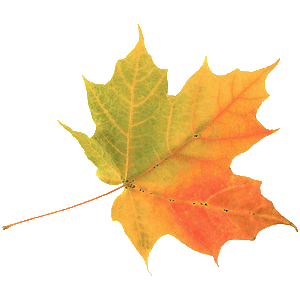 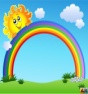 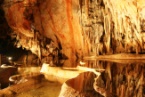 Сабақтың ортасы10-36 минутҚызығушылықты ояту. «Болжау» әдісі арқылы топқа бөлінген суретке сипаттама беру. Кітапты ашып, күнді жазып, тақырыпты жазу. Термин сөздерді түртіп алу.«Құбылыс» /Qubylys/ сөзінің мағынасын ашу.Тақтаға табиғат құбылыстары туралы сызып көрсету.1.Биологиялық құбылысты анықтау. /топтық жұмыс/Дескриптор: -биологиялық құбылысты анықтайды-мысалдар келтіреді1 топ. Биологиялық құбылыстың ережесін айтады2 топ. Мысалын атайды3 топ. Мысалдарынан әңгіме құрастырадыПолиглотАдам-человек-personГүл-цветы-flowerҚұс-птицы-birdЖануар-животное-animalЖапырақ-лист-leave2.Физикалық құбылыс. «Кластер» әдісі /жұптық жұмыс/Дескриптор: -физикалық құбылыстардың түрлерін ажыратады.-мысалдар келтіреді.3.Химиялық құбылыс. /жеке жұмыс/Дескриптор: -әр оқушы суреттер арқылы химиялық құбылысты анықтайдыТәжірибе жасау. Берілген құралдар арқылы тәжірибе жасап, құбылыстардың қай түріне жататынын анықтаңдар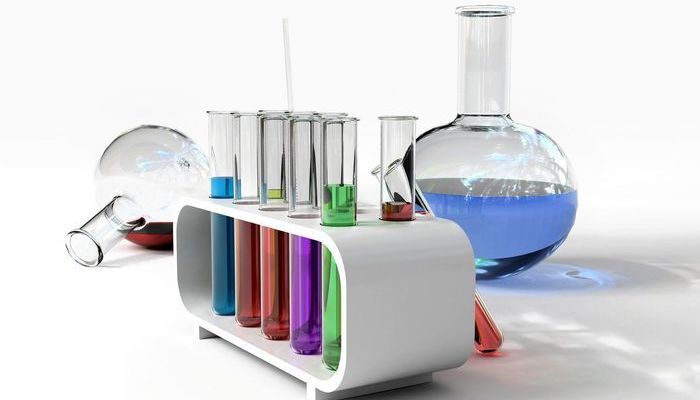 Дескриптор:-берілген құралдарды дұрыс қолдана отырып тәжірибе жасайды;-қандай құбылысқа жататынын ажыратады;- себебін түсіндіреді.1-топ. Қар, ыдыс.2-топ. Қағаз, оттық.3-топ. Шар, пластик бөтелке, ыстық суБейнекөрініс.«Галереяға саяхат» әдісі. /топтық жұмыс/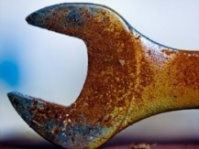 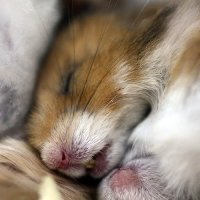 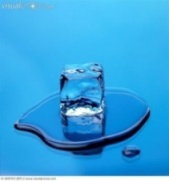 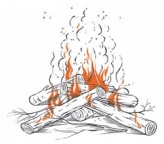 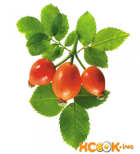 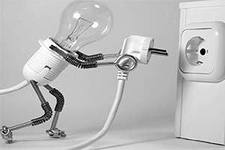 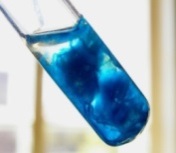 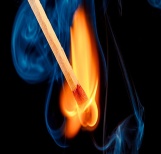 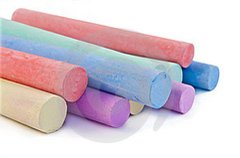 Дескриптор:физикалық құбылысты белгілейді;химиялық құбылысты белгілейді.Қорытынды:«Ашық микрофон» әдісіДескриптор:-Оқушылар бір-біріне сұрақ қоядыҚызығушылықты ояту. «Болжау» әдісі арқылы топқа бөлінген суретке сипаттама беру. Кітапты ашып, күнді жазып, тақырыпты жазу. Термин сөздерді түртіп алу.«Құбылыс» /Qubylys/ сөзінің мағынасын ашу.Тақтаға табиғат құбылыстары туралы сызып көрсету.1.Биологиялық құбылысты анықтау. /топтық жұмыс/Дескриптор: -биологиялық құбылысты анықтайды-мысалдар келтіреді1 топ. Биологиялық құбылыстың ережесін айтады2 топ. Мысалын атайды3 топ. Мысалдарынан әңгіме құрастырадыПолиглотАдам-человек-personГүл-цветы-flowerҚұс-птицы-birdЖануар-животное-animalЖапырақ-лист-leave2.Физикалық құбылыс. «Кластер» әдісі /жұптық жұмыс/Дескриптор: -физикалық құбылыстардың түрлерін ажыратады.-мысалдар келтіреді.3.Химиялық құбылыс. /жеке жұмыс/Дескриптор: -әр оқушы суреттер арқылы химиялық құбылысты анықтайдыТәжірибе жасау. Берілген құралдар арқылы тәжірибе жасап, құбылыстардың қай түріне жататынын анықтаңдарДескриптор:-берілген құралдарды дұрыс қолдана отырып тәжірибе жасайды;-қандай құбылысқа жататынын ажыратады;- себебін түсіндіреді.1-топ. Қар, ыдыс.2-топ. Қағаз, оттық.3-топ. Шар, пластик бөтелке, ыстық суБейнекөрініс.«Галереяға саяхат» әдісі. /топтық жұмыс/Дескриптор:физикалық құбылысты белгілейді;химиялық құбылысты белгілейді.Қорытынды:«Ашық микрофон» әдісіДескриптор:-Оқушылар бір-біріне сұрақ қоядыҚызығушылықты ояту. «Болжау» әдісі арқылы топқа бөлінген суретке сипаттама беру. Кітапты ашып, күнді жазып, тақырыпты жазу. Термин сөздерді түртіп алу.«Құбылыс» /Qubylys/ сөзінің мағынасын ашу.Тақтаға табиғат құбылыстары туралы сызып көрсету.1.Биологиялық құбылысты анықтау. /топтық жұмыс/Дескриптор: -биологиялық құбылысты анықтайды-мысалдар келтіреді1 топ. Биологиялық құбылыстың ережесін айтады2 топ. Мысалын атайды3 топ. Мысалдарынан әңгіме құрастырадыПолиглотАдам-человек-personГүл-цветы-flowerҚұс-птицы-birdЖануар-животное-animalЖапырақ-лист-leave2.Физикалық құбылыс. «Кластер» әдісі /жұптық жұмыс/Дескриптор: -физикалық құбылыстардың түрлерін ажыратады.-мысалдар келтіреді.3.Химиялық құбылыс. /жеке жұмыс/Дескриптор: -әр оқушы суреттер арқылы химиялық құбылысты анықтайдыТәжірибе жасау. Берілген құралдар арқылы тәжірибе жасап, құбылыстардың қай түріне жататынын анықтаңдарДескриптор:-берілген құралдарды дұрыс қолдана отырып тәжірибе жасайды;-қандай құбылысқа жататынын ажыратады;- себебін түсіндіреді.1-топ. Қар, ыдыс.2-топ. Қағаз, оттық.3-топ. Шар, пластик бөтелке, ыстық суБейнекөрініс.«Галереяға саяхат» әдісі. /топтық жұмыс/Дескриптор:физикалық құбылысты белгілейді;химиялық құбылысты белгілейді.Қорытынды:«Ашық микрофон» әдісіДескриптор:-Оқушылар бір-біріне сұрақ қоядыслайд«Бағдаршам» әдісі арқылы топтар бір-бірін бағалайды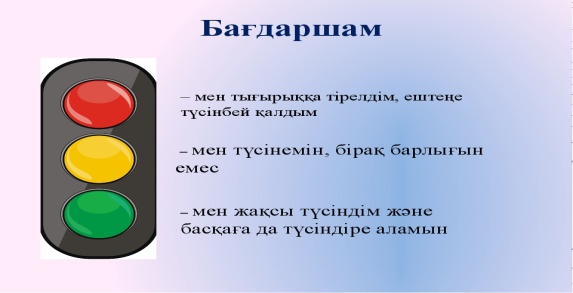 «Жұлдызша»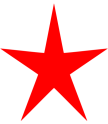 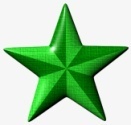 Смайликтер:  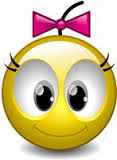 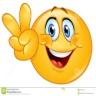 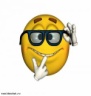 «Бас бармақ» тәсілі арқылы  топтар бір-бірлерін бағалайды.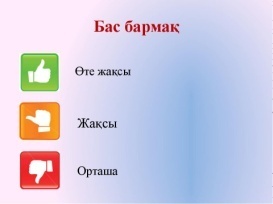 Суреттер, А4 форматы, маркерлер,Топтық жұмысты стикерлер арқылы бағалау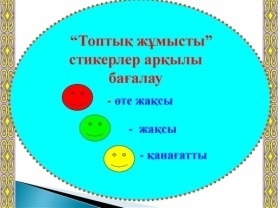 «Жарайсың!»«Жақсы!»«Тамаша!»Сабақтың соңы 37-40минутҮй тапсырмасы : Қорытынды жаса /120- бет/Кері байланыс.Өз жұмысыңа талдау жаса. Болашақта үлкен жетістіктерге жету үшін, үйде нені қайталау керек?Үй тапсырмасы : Қорытынды жаса /120- бет/Кері байланыс.Өз жұмысыңа талдау жаса. Болашақта үлкен жетістіктерге жету үшін, үйде нені қайталау керек?Үй тапсырмасы : Қорытынды жаса /120- бет/Кері байланыс.Өз жұмысыңа талдау жаса. Болашақта үлкен жетістіктерге жету үшін, үйде нені қайталау керек?Саралау-Сіз оқушыларға қандай  тәсілмен  көмектесесіз? Сіз басқаларға  қарағанда  қабілетті  оқушыларға  қандай  тапсырмалар  бересіз?Тапсырма: «Кластер» әдісі Диалог және қолдау: Тәжірибе жасауТоптасу: «Галереяға саяхат»Нәтиже: «Ашық микрофон»Саралау-Сіз оқушыларға қандай  тәсілмен  көмектесесіз? Сіз басқаларға  қарағанда  қабілетті  оқушыларға  қандай  тапсырмалар  бересіз?Тапсырма: «Кластер» әдісі Диалог және қолдау: Тәжірибе жасауТоптасу: «Галереяға саяхат»Нәтиже: «Ашық микрофон»Саралау-Сіз оқушыларға қандай  тәсілмен  көмектесесіз? Сіз басқаларға  қарағанда  қабілетті  оқушыларға  қандай  тапсырмалар  бересіз?Тапсырма: «Кластер» әдісі Диалог және қолдау: Тәжірибе жасауТоптасу: «Галереяға саяхат»Нәтиже: «Ашық микрофон»Бағалау-  Сіз оқушылардың материалды  игеру деңгейін   қалай тексеруді    жоспарлап  отырсыз?Пәнаралық байланыс-тар. Денсаулық және қауіпсіздікАКТ-ны  қолдануСабақ   бойынша рефлексияСабақтың  мақсаттары,  немесе оқу мақсаттары  шынайы  және  қол жетімді болды ма?Барлық  оқушылар  оқу  мақсатына  қол жеткізді ме?Егер  оқушылар  оқу  мақсатына жетпеген болса,  неліктен деп  ойлайсыз? Сабақта  саралау  дұрыс  жүргізілді  ме?сабақ  кезеңдерінде  уақытты  тиімді  пайдаландыңыз  ба?  Сабақ  жоспарынан  ауытқулар   болды  ма  және  неліктен?Сабақ   бойынша рефлексияСабақтың  мақсаттары,  немесе оқу мақсаттары  шынайы  және  қол жетімді болды ма?Барлық  оқушылар  оқу  мақсатына  қол жеткізді ме?Егер  оқушылар  оқу  мақсатына жетпеген болса,  неліктен деп  ойлайсыз? Сабақта  саралау  дұрыс  жүргізілді  ме?сабақ  кезеңдерінде  уақытты  тиімді  пайдаландыңыз  ба?  Сабақ  жоспарынан  ауытқулар   болды  ма  және  неліктен?Сабақ   бойынша рефлексияСабақтың  мақсаттары,  немесе оқу мақсаттары  шынайы  және  қол жетімді болды ма?Барлық  оқушылар  оқу  мақсатына  қол жеткізді ме?Егер  оқушылар  оқу  мақсатына жетпеген болса,  неліктен деп  ойлайсыз? Сабақта  саралау  дұрыс  жүргізілді  ме?сабақ  кезеңдерінде  уақытты  тиімді  пайдаландыңыз  ба?  Сабақ  жоспарынан  ауытқулар   болды  ма  және  неліктен?Бұл тарауды сабақ  туралы  рефлексия  үшін пайдаланыңыз. Сол  бағандағы    өзіңіз маңызды  деп  санайтын  сұрақтарға жауап беріңіз.  Бұл тарауды сабақ  туралы  рефлексия  үшін пайдаланыңыз. Сол  бағандағы    өзіңіз маңызды  деп  санайтын  сұрақтарға жауап беріңіз.  Сабақ   бойынша рефлексияСабақтың  мақсаттары,  немесе оқу мақсаттары  шынайы  және  қол жетімді болды ма?Барлық  оқушылар  оқу  мақсатына  қол жеткізді ме?Егер  оқушылар  оқу  мақсатына жетпеген болса,  неліктен деп  ойлайсыз? Сабақта  саралау  дұрыс  жүргізілді  ме?сабақ  кезеңдерінде  уақытты  тиімді  пайдаландыңыз  ба?  Сабақ  жоспарынан  ауытқулар   болды  ма  және  неліктен?Сабақ   бойынша рефлексияСабақтың  мақсаттары,  немесе оқу мақсаттары  шынайы  және  қол жетімді болды ма?Барлық  оқушылар  оқу  мақсатына  қол жеткізді ме?Егер  оқушылар  оқу  мақсатына жетпеген болса,  неліктен деп  ойлайсыз? Сабақта  саралау  дұрыс  жүргізілді  ме?сабақ  кезеңдерінде  уақытты  тиімді  пайдаландыңыз  ба?  Сабақ  жоспарынан  ауытқулар   болды  ма  және  неліктен?Сабақ   бойынша рефлексияСабақтың  мақсаттары,  немесе оқу мақсаттары  шынайы  және  қол жетімді болды ма?Барлық  оқушылар  оқу  мақсатына  қол жеткізді ме?Егер  оқушылар  оқу  мақсатына жетпеген болса,  неліктен деп  ойлайсыз? Сабақта  саралау  дұрыс  жүргізілді  ме?сабақ  кезеңдерінде  уақытты  тиімді  пайдаландыңыз  ба?  Сабақ  жоспарынан  ауытқулар   болды  ма  және  неліктен?Қорытынды   бағалауСабақта  ең  жақсы өткен  екі  нәрсе  (оқыту  мен  оқуға  қатысты.)?Сабақтың  бұдан  да  жақсы  өтуіне  не  оң  ықпал  етер  еді (оқыту  мен  оқуға  қатысты)?Осы  сабақтың  барысында   мен  сынып  туралы  немесе  жекелеген оқушылардың  жетістіктері / қиындықтары  туралы  нені  анықтадым, келесі  сабақтарда  не  нәрсеге  назар  аудару  қажет?Қорытынды   бағалауСабақта  ең  жақсы өткен  екі  нәрсе  (оқыту  мен  оқуға  қатысты.)?Сабақтың  бұдан  да  жақсы  өтуіне  не  оң  ықпал  етер  еді (оқыту  мен  оқуға  қатысты)?Осы  сабақтың  барысында   мен  сынып  туралы  немесе  жекелеген оқушылардың  жетістіктері / қиындықтары  туралы  нені  анықтадым, келесі  сабақтарда  не  нәрсеге  назар  аудару  қажет?Қорытынды   бағалауСабақта  ең  жақсы өткен  екі  нәрсе  (оқыту  мен  оқуға  қатысты.)?Сабақтың  бұдан  да  жақсы  өтуіне  не  оң  ықпал  етер  еді (оқыту  мен  оқуға  қатысты)?Осы  сабақтың  барысында   мен  сынып  туралы  немесе  жекелеген оқушылардың  жетістіктері / қиындықтары  туралы  нені  анықтадым, келесі  сабақтарда  не  нәрсеге  назар  аудару  қажет?Қорытынды   бағалауСабақта  ең  жақсы өткен  екі  нәрсе  (оқыту  мен  оқуға  қатысты.)?Сабақтың  бұдан  да  жақсы  өтуіне  не  оң  ықпал  етер  еді (оқыту  мен  оқуға  қатысты)?Осы  сабақтың  барысында   мен  сынып  туралы  немесе  жекелеген оқушылардың  жетістіктері / қиындықтары  туралы  нені  анықтадым, келесі  сабақтарда  не  нәрсеге  назар  аудару  қажет?Қорытынды   бағалауСабақта  ең  жақсы өткен  екі  нәрсе  (оқыту  мен  оқуға  қатысты.)?Сабақтың  бұдан  да  жақсы  өтуіне  не  оң  ықпал  етер  еді (оқыту  мен  оқуға  қатысты)?Осы  сабақтың  барысында   мен  сынып  туралы  немесе  жекелеген оқушылардың  жетістіктері / қиындықтары  туралы  нені  анықтадым, келесі  сабақтарда  не  нәрсеге  назар  аудару  қажет?